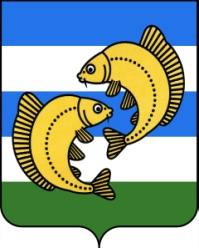 Курганская область                                                                     Частоозерский район                                                          Частоозерская районная ДумаРЕШЕНИЕот    21 февраля  2019 года                                                                                                                                        №    214                                                                                                                                           с.    Частоозерье О планах работы комиссий Частоозерской районной Думы на 2019 год       На основании Устава муниципального образования Частоозерского района, решений  Частоозерской районной Думы  от 23.06.2010 года № 16 «Об утверждении Положения о комиссиях  Частоозерской районной Думы»,от 26.12.2018 года    № 200  «О  плане работы Частоозерской районной Думы на 2019 год»   Частоозерская районная Дума РЕШИЛА:1.   Утвердить планы работы комиссий Частоозерской районной Думы  на 2019 год согласно приложениям 1 – 3 к настоящему решению.2.     Настоящее решение вступает в силу после подписания.Председатель Частоозерской районной Думы                                   В.А. Исаков                                                                           Приложение 1 к решению районной Думы                                                         от 21 февраля  2019 года  № 214ПЛАН  РАБОТЫ  комиссии районной Думы по экономическим и аграрным вопросам  на 2019 годГлавный специалист по  работе с депутатами районной Думы и по профилактике коррупционных правонарушений в представительных органах Частоозерского района                                                                                                                        Е.В.Новоселова                                                                                   Приложение 2 к решению районной Думы                                                                 от 21 февраля  2019 года  № 214ПЛАН  РАБОТЫкомиссии районной Думы по социальным вопросам на 2019 годГлавный специалист по  работе с депутатами районной Думы и по профилактике коррупционных правонарушений в представительных органах Частоозерского района                                                                                                                     Е.В.Новоселова                                                                           Приложение 3 к решению районной Думы                                                         от 21 февраля  2019 года  № 214ПЛАН  РАБОТЫкомиссии районной Думы по правовым вопросам   на 2019 годГлавный специалист по  работе с депутатами  районной Думы и по профилактике коррупционных правонарушений в представительных органах Частоозерского района       Е.В.Новоселова                                                                                                              Наименование вопросаСроки исполнения1.     Вопросы для рассмотрения на заседаниях Думы:Об отчёте Главы района о проделанной работе за 2018 годапрельОб исполнении районного бюджета за 2018 год«/»О ходе реализации целевой программы «Развитие сельского хозяйства района на период  до 2020 года» февраль О поощрении граждан и организаций  наградами Частоозерской районной Думыянварь-февральО выполнении плана мероприятий Стратегии социально-экономического развития района2 кварталО внесении изменений и дополнений в решение районной Думы о бюджете на 2019 годв течениегодаО программе по развитию и поддержке малого предпринимательства в Частоозерском районе2 кварталОб отчёте по исполнению бюджета Частоозерского района на 2019 годежеквартальноО структуре Администрации района на 2020 годдекабрьО бюджете района на 2020 годдекабрь 2.   Вопросы для рассмотрения на заседаниях комиссии:Отчёты депутатов о выполнении депутатских обязанностейв течение годаО готовности хозяйств района к посевным работамапрельО готовности хозяйств района к осенним полевым работамавгуст3. Индивидуальная депутатская деятельность.Приём избирателей по месту жительства, рассмотрение индивидуальных и коллективных обращений гражданежемесячноОтчёты депутатов перед избирателямине менее 2 разСоставление индивидуальных планов работы на текущий периодв течение годаВедение рабочего дневника депутатавесь периодВыступление в  газете «Светлый путь» и сайтене менее 2 разНаименование вопросаСроки исполнения1.   Вопросы для рассмотрения на заседаниях Думы:О ходе выполнения программы по развитию образования и реализации молодёжной политики  в Частоозерском районе2 раза в годО поощрении граждан и организаций  наградами Частоозерской районной Думы январь - февральО  состоянии спортивной работы в районе2 раза в годОб организации отдыха детей в каникулярное времяиюньО подготовке объектов социальной сферы к работе в зимних условиях 2019-2020 г.г.,  итоги подготовкииюнь,октябрьОб отчёте по исполнению бюджета за 1 полугодие 2019 г.август-сентябрьО соблюдении прав детей –сирот и поддержке детей-инвалидов на территории района4 кварталОб уточнении  бюджета района на 2019 годкорректировка О ходе выполнения программы развития МТБ учреждений культуры, программа развития культуры2 раза в годО бюджете района на 2020 годдекабрь2.   Вопросы для рассмотрения на  заседаниях комиссии:Отчёты депутатов о выполнении депутатских обязанностейв течение годаВопросы развития и сохранения культурыпо необходимости3. Индивидуальная депутатская деятельность.Приём избирателей по месту жительства, рассмотрение индивидуальных и коллективных обращений гражданежемесячноИнформирование  депутатами  избирателейне реже 2  в годСоставление индивидуальных планов работы на текущий периодв течение годаВедение рабочего дневника депутатавесь периодВыступление в  газете «Светлый путь» и сайтене менее 2 разНаименование вопросаСроки исполнения1.  Вопросы для рассмотрения на заседаниях Думы:О внесении изменений и дополнений в Устав районапо необходимости О поощрении граждан и организаций  наградами Частоозерской районной ДумыфевральО признании утратившими силу решений районной Думыпо необходимостиО внесении изменений и дополнений в НПА Частоозерской районной Думыпо необходимостиОб информации о результатах оперативно-служебной деятельности пункта полиции «Частоозерский» МО МВД России «Петуховский» за 2018 год, 1 полугодие 2019 года2 раза в годОб итогах отопительного сезона и подготовке к новому сезону2 раза в годО структуре Администрации района на 2020 годдекабрь2.   Вопросы для рассмотрения на заседаниях комиссии:Отчёты депутатов о выполнении депутатских обязанностейв течение годаОб информации о деятельности комиссии по делам несовершеннолетнихв течение годаО ходе выполнения в Частоозерском районе  всех программ по строительству2 раза в год3. Индивидуальная депутатская деятельность.Приём избирателей по месту жительства, рассмотрение индивидуальных и коллективных обращений гражданежемесячноИнформирование  депутатами  избирателейне реже 2 раз в годСоставление индивидуальных планов работы на текущий периодв течение годаВедение рабочего дневника депутатавесь периодВыступление в  газете «Светлый путь» и сайтене менее 2 раз